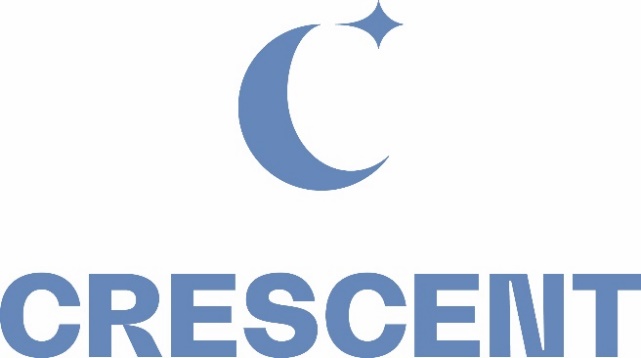 Thursday 28th September5pm-9pm onlyName of shop:Discount:OtherRituals20% with unidays appGWP: tote bag and full-size foaming shower gel as a student GWP (purchases over €30)BB’s20% off on all purchasesCarraig Donn20% off all full price itemsChatime50% off everything between 5pm-9pmMilano’s30% off all food between 5pm-9pmRegatta50% off everythingNeville Jewellers15% off (exclusions apply)Art n’ Hobby15% off (exclusions apply)Jack n’ Jones20% off (exclusions apply)McCabe’s Pharmacy10% off (exclusions apply)Name IT20% off full price itemsShake DogMeal Deal €13Crescent Book Shop10% off (exclusions apply)Sports Direct10% off (exclusions apply)Pair10% off (exclusions apply)Sketchers20% off (exclusions apply)Nature’s Hand10% off all spends over €40Vila20% off (exclusions apply)Schuh20% off (exclusions apply)Spin the Wheel in Schuh includes: two pairs of free shoes, 25% & 30% off on the wheel.Greene’s Shoes15% off (exclusions apply) JD Sports20% off (exclusions apply)The Perfume Shop20% off (exclusions apply)Elvery’s 15% off (exclusions apply)Superdry10% off (exclusions apply)Gym + Coffee20% off (exclusions apply) plus a GWP with a spend of €80 or moreRiver Island20% off (exclusions apply)H&M20% off when you spend €30 or moreSuperdry10% off (exclusions apply)Quigleys15% off all cakes and cupcake ordersCupcakes on the nightLifestyle Sports15% off (exclusions apply)Selected Femme | Homme15% off (exclusions apply)Shaws10% off full priced (exclusions apply)Pandora20% off (exclusions apply)Tailor of Blue20% off (exclusions apply)Select10% off all MacBook’s only 